15th October 2022 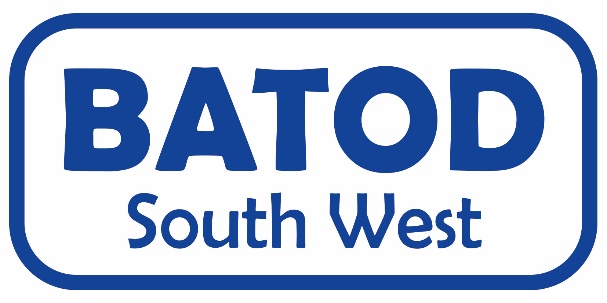 Eggbuckland Vale Primary SchoolAGENDAMorning – Bilingualism, QToD experiences and technology update9.45 - 10am 	-  	meet and greet, tea/coffee/biscuits10am - 10.10	-	 Welcome and housekeeping10.10 – 10.30	-	Prof. Dongbo Zhang – Meta linguistic awareness in bilingual		speakers, transferability of skills and implications 	for literacy: 			shareable skills between languages; BSL/reading10.30 – 11.10	- 	Hannah Anglin Jaffe – translanguaging and learning in 			bilingual deaf settings; BSL as tool for strategy development in 		learning English content 11.10 – 11.30	-	Round table discussion 11.30 – 12pm	-	Charlotte Lynch – Experiences of a QToD 12pm – 12.30	-	Dan Roberts – Updates on Assistive Listening 				Devices12.30 – 1.15	- 	Lunch  (1pm– 1.15 AGM)Afternoon – Acoustics, Literacy and Audiology ‘curriculum’ ideas1.15 – 3.10	- 	Medel – BAHA update and connecting to ALDs/RMs		- 	Oticon – BAHA update and connecting to ALDs/RMs		- 	Kathy Kenny – Cued speech 	-	Dan Roberts – Acoustics	3.10 – 3.30	-	Discussion, Evaluations and closeI would like to attend the BATOD South West meetingEggbuckland Vale Primary School & Nursery - Charfield Drive, Eggbuckland,Plymouth, Devon PL6 5PSSATURDAY 15th October 202210.00am – 3.30pm at a cost of £15Please fill in the above form and email to Jo Saunders ASAP		         Email:  	jsaunders@st-margarets.torbay.sch.uk 		or helen.maiden@devon.gov.uk NameEmail addressJob titleLocal Authority/ otherMember of BATOD  Yes	  No  Yes	  NoAny  special dietary requirementsAny special access requirementsInterpreter required       We need this information by 23rd September 2022 at the latest as we will cancel if not required  I confirm that I can claim for this on Access to WorkWe need this information by 23rd September 2022 at the latest as we will cancel if not required  I confirm that I can claim for this on Access to WorkSuggestions for topics for future meetingsSuggestions or offers of venues for future meetingsA charge of £15 is for the day I confirm that I’ve paid by BAC and have used ref: ……………………………….I would prefer to pay cash on the day			       